NÁRODNÁ RADA SLOVENSKEJ REPUBLIKY	VIII. volebné obdobieČíslo: CRD-938/2022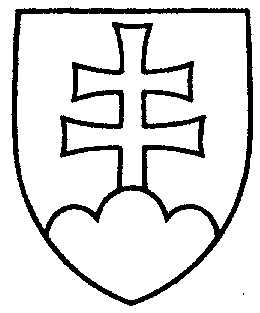 1550UZNESENIENÁRODNEJ RADY SLOVENSKEJ REPUBLIKYz 28. júna 2022k vládnemu návrhu zákona, ktorým sa mení a dopĺňa zákon č. 64/2019 Z. z. o sprístupňovaní strelných zbraní a streliva na civilné použitie na trhu v znení zákona
č. 376/2019 Z. z. a ktorým sa menia a dopĺňajú niektoré zákony (tlač 966)		Národná rada Slovenskej republiky	po prerokovaní uvedeného vládneho návrhu zákona v druhom a treťom čítaní	s c h v a ľ u j e	vládny návrh zákona, ktorým sa mení a dopĺňa zákon č. 64/2019 Z. z. o sprístupňovaní strelných zbraní a streliva na civilné použitie na trhu v znení zákona
č. 376/2019 Z. z. a ktorým sa menia a dopĺňajú niektoré zákony, v znení schválených pozmeňujúcich a doplňujúcich návrhov.     Boris  K o l l á r   v. r.    predsedaNárodnej rady Slovenskej republikyOverovatelia:Marián V i s k u p i č   v. r. Jozef  H a b á n i k   v. r.